Csikó azonosítási és jelölési lapsorszámA kisló adatai:Tulajdonos adatai:A tenyésztő adatai:
A megjelölésre vonatkozó adatok:A megjelölést és azonosítást végezte:Név:                                                                                                         aláírás, bélyegző:Dátum:                                                                                    tulajdonos (megrendelő) aláírása:
                                                                                                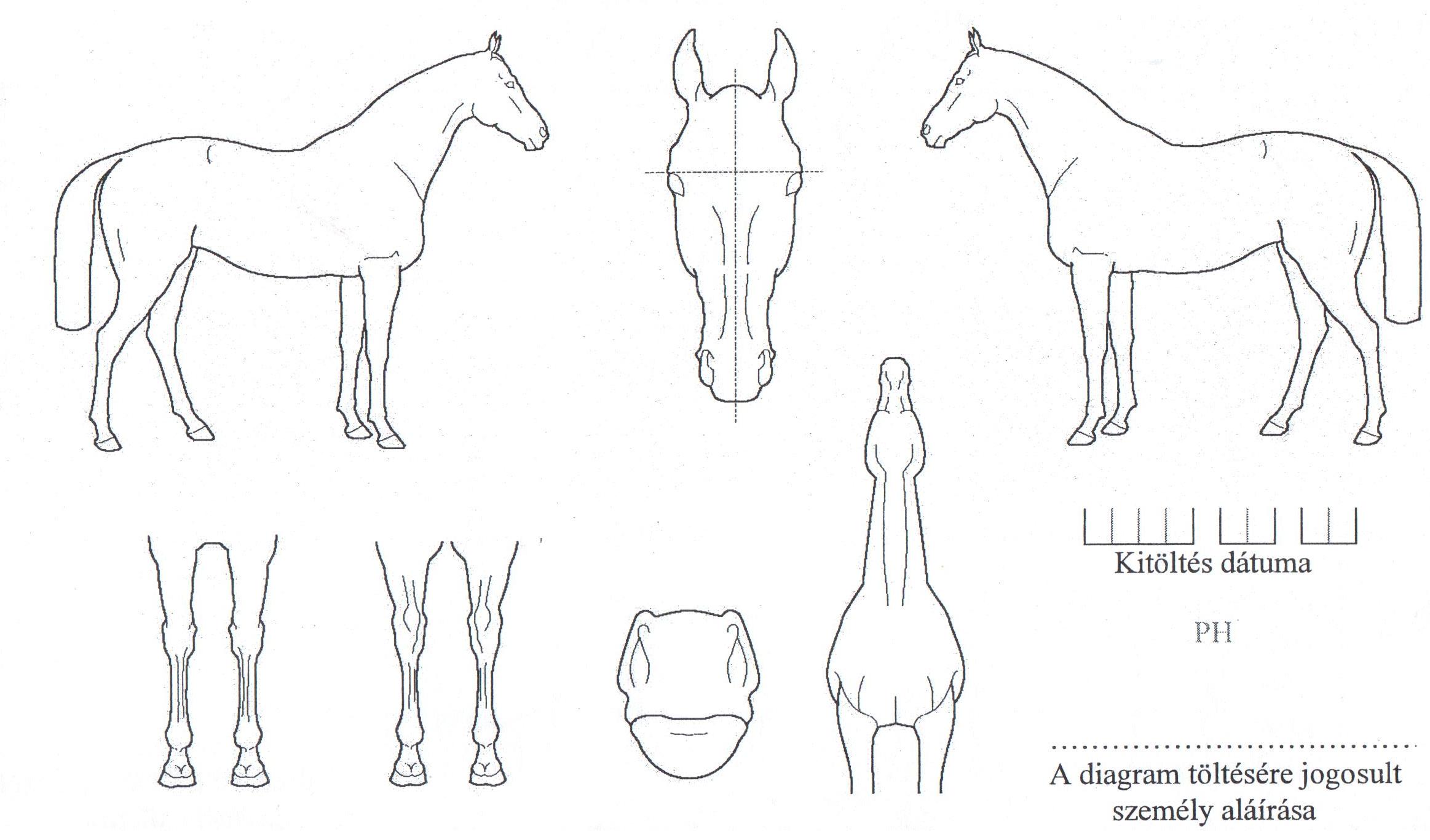 A beültetett transponder kódja:A kisló azonosítója:Név (tenyészet névvel együtt):Név (tenyészet névvel együtt):szekció:Születési hely, idő:Születési hely, idő:Ivar:SzínSzínJegyekfejJegyekjobb elülső lábJegyekbal elülső lábJegyekjobb hátulsó lábJegyekbal hátulsó lábJegyekegyébNévNévMVH azonosító:Címir.szám, helyiségCímutca, házszámanyja neveanyja neveszületési hely, időszületési hely, időA kanca is a tulajdonomat képezi:    igen       nemA kanca is a tulajdonomat képezi:    igen       nemA kanca is a tulajdonomat képezi:    igen       nemA kanca is a tulajdonomat képezi:    igen       nemFedeztetési jegyzőkönyv:        van         nincsFedeztetési jegyzőkönyv:        van         nincsFedeztetési jegyzőkönyv:        van         nincsFedeztetési jegyzőkönyv:        van         nincsKijelentem, hogy én vagyok a tenyészetnév jogos használója: igen   nem   nincs tenyészetnévKijelentem, hogy én vagyok a tenyészetnév jogos használója: igen   nem   nincs tenyészetnévKijelentem, hogy én vagyok a tenyészetnév jogos használója: igen   nem   nincs tenyészetnévKijelentem, hogy én vagyok a tenyészetnév jogos használója: igen   nem   nincs tenyészetnévBüntetőjogi felelősségem tudatában kijelentem, hogy a fenti adatok a valóságnak megfelelnek.dátum:                                                               aláírás:Büntetőjogi felelősségem tudatában kijelentem, hogy a fenti adatok a valóságnak megfelelnek.dátum:                                                               aláírás:Büntetőjogi felelősségem tudatában kijelentem, hogy a fenti adatok a valóságnak megfelelnek.dátum:                                                               aláírás:Büntetőjogi felelősségem tudatában kijelentem, hogy a fenti adatok a valóságnak megfelelnek.dátum:                                                               aláírás:A kisló neve: A csikó tenyésztője és tulajdonosa megegyezik: igen   nemA csikó tenyésztője és tulajdonosa megegyezik: igen   nemA csikó tenyésztője és tulajdonosa megegyezik: igen   nemA csikó tenyésztője és tulajdonosa megegyezik: igen   nemTenyésztőneve (ha eltér a tulajdonosétól)TenyésztőcímeTenyésztőtelefonszámaTenyésztőemail címeA csikó apjatörzskönyvi szám és névtörzskönyvi szám és névszekció:A csikó anyjanév:név:szekció:A csikó anyjaazonosító:azonosító:szekció:Anyai nagyapanévnévszekció:Anyai nagyapatörzskönyvi szám vagy azonosító:törzskönyvi szám vagy azonosító:szekció:A kanca chip-száma:A kanca chip-száma:Nincsen chip a kancábanigen       nemA csikó már le van választvaigen       nemMár van mikrochip az állatbanigen       nemLehetséges, hogy egy mikrochipet eltávolítottak az állatbóligen       nemA behelyezett mikrochip rendeltetésszerűen működikigen       nemA csikó azonosítási lap hiánytalanul ki lett töltve, és alá lett írvaigen       nemA mikrochip vonalkódos matricája fel lett ragasztva az első oldalra, és a többi matrica mellékelve vanigen       nemKisló neve: